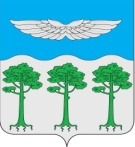 Администрация Борского сельсоветаТУРУХАНСКОГО РАЙОНАКРАСНОЯРСКОГО КРАЯ П О С Т А Н О В Л Е Н И Е  Руководствуясь п. 24 ст. 7 и статьями 17, 20, Устава Борского сельсовета, ПОСТАНОВЛЯЮ:Утвердить Положение об объектовой добровольной пожарной команде (дружине) на территории Борского сельсовета согласно приложению № 1.Утвердить перечень населенных пунктов Борского сельсовета, в которых создается муниципальная добровольная пожарная охрана согласно приложении. № 2.Утвердить Реестр добровольной пожарной команды (дружины   на территории д. Сумароково согласно приложению № 3.Утвердить Реестр добровольной пожарной команды (дружины) на территории д. П-Тунгуска согласно приложению № 3.  5. Отменить постановление администрации Борского сельсовета Туруханского района Красноярского края от 11.03.2021 г. № 69-п "Об утверждении Положения об объектовой добровольной пожарной команде (дружине) на территории Борского сельсовета ".6. Настоящее постановление вступает в силу со дня подписания.7. Опубликовать настоящее постановление в информационном бюллетене «Борский вестник». 8. Контроль за исполнением настоящего постановления возлагаю на себя.Глава Борского сельсовета                                                             В. Г. СоколовПриложение № 1 к постановлениюадминистрации Борского сельсоветаот 16.02.2022 года № 23-пПОЛОЖЕНИЕОБ ОБЪЕКТОВОЙ ДОБРОВОЛЬНОЙ ПОЖАРНОЙ КОМАНДЕ (ДРУЖИНЕ) НА ТЕРРИТОРИИ БОРСКОГО СЕЛЬСОВЕТА1.Общее положение1. Положение является нормативным документом администрации Борского сельсовета, который определяет организацию и порядок функционирования объектовой добровольной пожарной охраны (дружины или команды) на территории Борского сельсовета, далее (ДПО) Борского сельсовета.2. ДПО является общественной организацией, действующей на территории Борского сельсовета.3. Настоящее Положение разработано в соответствии с законодательством Российской Федерации.4. ДПО выполняет работы, связанные с предупреждением и ликвидацией пожаров, аварий и иных чрезвычайных ситуаций, проведением аварийно-спасательных работ, возложенных на пожарную охрану.5. В своей деятельности ДПО руководствуется законодательными и иными нормативными правовыми актами Российской Федерации, нормативными правовыми актами Министерств и ведомств Российской Федерации, организационно-распорядительными документами Администрации Борского сельсовета, настоящим Положением.6. При выполнении стоящих задач ДПО, осуществляет взаимодействие с подразделениями МЧС России, органами государственной власти и местного самоуправления, предприятиями учреждениями и организациями.7. Порядок привлечения сил и средств подразделений ДПО Борского сельсовета для тушения пожаров и ликвидации аварий за пределами объектов Борского сельсовета определяется расписанием выезда, «Планом привлечения сил и средств подразделений пожарной охраны, для тушения пожаров и проведения аварийно-спасательных работ» и соглашением о взаимодействии с территориальными органами МЧС. 8. Порядок возмещения затрат ДПО Борского сельсовета при оказании помощи в тушении пожаров и ликвидации последствий аварий на объектах других организаций определяется соглашением о взаимодействии с территориальными органами МЧС, либо соглашениями с другими организациями об оказании взаимной помощи.9. Документы, регламентирующие деятельность ДПО разрабатывается в соответствии с нормативными актами и распорядительными документами МЧС России.10. Деятельность ДПО не подлежит лицензированию2. Организационная структура и порядок комплектования ДПО 1.Органом управления ДПО является ее начальник, назначаемый в установленном порядке.2.Комплектование ДПО проводится с учетом наличия на каждом объекте в каждой смене членов дружины. Численный состав отделений определяется руководителем подразделений организации и зависит от взрыво-, пожароопасности объекта и расчетного количества людей, одновременно находящихся в здании, сооружении предприятия.3. ДПО комплектуется на добровольной основе штатными работниками организации. В ДПО принимаются граждане не моложе 18 лет, не имеющие ограничения по состоянию здоровья, способны по своим личным и деловым качествам выполнять обязанности, возложенные на работника ДПО.4. Для лиц, впервые принимаемых в ДПО, может устанавливаться испытательный срок от 1 до 3 месяцев.5. Основанием для исключения из членов ДПО является:-личное заявление;-не соответствие квалификационным требованиям, установленным для добровольных пожарных;-состояния здоровья, не позволяющие работать в ДПО. Приложение № 2 к постановлениюадминистрации Борского сельсоветаот  16.02.2022 года № 23-пП Е Р Е Ч Е Н Ьнаселённых пунктов Борского сельсовета, в которых создаётся добровольная пожарная команда (дружина)1.  Деревня Сумароково (30км. вниз по течению р. Енисей от п. Бор,       транспортное сообщение – вертолёт)2.  Деревня Подкаменная Тунгуска (7км. через р. Енисей от п. Бор,         транспортное сообщение – вертолёт)Приложение № 3 к постановлениюадминистрации Борского сельсоветаот 16.02.2022 года № 23-пРЕЕСТРДОБРОВОЛЬНОЙ ПОЖАРНОЙ КОМАНДЫ (ДРУЖИНЫ) Д. СУМАРОКОВО ТУРУХАНСКОГО РАЙОНА КРАСНОЯРСКОГО КРАЯПриложение № 4 к постановлениюадминистрации Борского сельсоветаот 16.02.2022 года № 23-пРЕЕСТРДОБРОВОЛЬНОЙ ПОЖАРНОЙ КОМАНДЫ (ДРУЖИНЫ) Д. ПОДКАМЕННАЯ ТУНГУСКА ТУРУХАНСКОГО РАЙОНА КРАСНОЯРСКОГО КРАЯ16.02.2022п. Бор     № 23 - пОб утверждении Положения об объектовой добровольной пожарной команде (дружине)  на территории муниципального образования Борский сельсовет Туруханского района Красноярского края  № п/пФ.И.О. добровольного пожарногоосновной документ, удостоверяющий личность гражданина Российской Федерацииместо жительства (регистрации), телефоннаименование объекта основной работы, адрес, должность, телефондата и основание регистрации в Реестредата и основание исключения из РеестраФ.И.О. и подпись лица, ответственного за ведение Реестра1Жданов Олег Владимирович паспорт, 0413 №587019 выдан отделением УФМС России по Красноярскому краю в Туруханском районе 03.07.2014 г. д. Сумароково 8950973090602.05.20122Сутлин Александр Александрович  паспорт, 0416 № 995274, выдан УФМС России по Красноярскому краю  в Туруханском районе 15.11.2016 г.д. Сумароково8953594638602.05.20123 Галинин Василий Викторович паспорт, 0403 №935249, выдан Туруханским РОВД Красноярского края 24.04.2003 г.д. Сумароково8950416134002.05.20124Жданов Петр Владимирович  паспорт, 0416 №903483, выдан отделением УФМС России по Красноярскому краю и Республике Тыва в Туруханском районе 19.10.2016 г.д. Сумароково8908206465502.05.20125Галинин Павел Викторович паспорт, 0409 №852287, выдан отделением УФМС России по Красноярскому краю в Туруханском районе 06.04.2010гд. Сумароково8902959724902.05.2012 № п/пФ.И.О. добровольного пожарногоосновной документ, удостоверяющий личность гражданина Российской Федерацииместо жительства (регистрации), телефоннаименование объекта основной работы, адрес, должность, телефондата и основание регистрации в Реестредата и основание исключения из РеестраФ.И.О. и подпись лица, ответственного за ведение Реестра1Баталов Леонид Николаевипаспорт, 0411 № 262474, выдан УФМС России по Красноярскому краю в Ужурском районе, 01.11.2012 г.д. П.Тунгуска 890821844982Краснопеев Андрей Германович  паспорт, 0404 №703028, Туруханским РОВД Красноярского края, 27.10.2005гд. П.Тунгуска 23     89029520343 05.06.20123Безруких Олег Владимирович паспорт, 0416 №995288, выдан  отделением УФМС России по Красноярскому краю и Республике Тыва в Туруханском районе 17.11.2016 г.д. П.Тунгуска 71-2     89509760197 05.06.20124Прокопьев Евгений Александровичпаспорт, 0402 756700, выдан Туруханским РОВД Красноярского края 17.04.2003 г.д. П.Тунгуска 13     895040562965Галинин Дмитрий ЮрьевичПаспорт, 0402 756617, выдан Туруханским РВД Красноярского края 10.04.2003 г.д. П.Тунгуска 30-1     89029680128